Приложение 11. 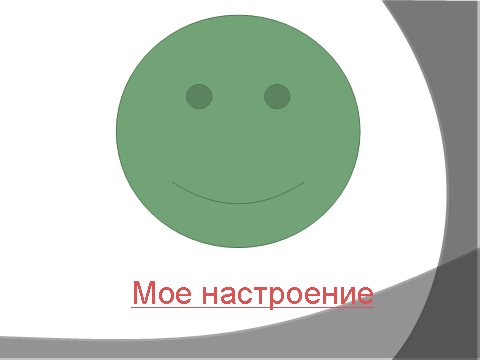 Ребята поднимают руки ответив на один из предложенных вопросов, данные заносятся в таблицу, тут же автоматически подсчитываются проценты и строится диаграмма настроения.(ВОЗВРАТ)Мое настроениеМое настроениеМое настроениеЯ многое узнал и этим доволенМне не все было понятно Я продолжу эту работу0%0%0%